Strengthening Communities for a Lifetime Facilitators’ Guide2:15-2:30pm: Introduced workgroup leadership Introduce co-leads and champions of workgroups:Co-Lead: Dr. Deryl Fulmer, North Carolina Retired Governmental Employees' Association (NCRGEA)Community liaison for the NCRGEA, a non-profit representing 65,000 retired government employees.Her career in higher education included leadership roles at various institutions in Wisconsin and North Carolina.She retired from full-time work in 2019 and continues to advise doctoral students.Dr. Fulmer has a strong commitment to diversity and inclusion.Notable achievements include building multicultural affairs at Carroll University, developing diversity plans, and co-authoring a booklet on diversity in business.Dr. Fulmer co-founded the African American Women's Fund Project.She served as chair of the Carolina Alumni Black Issues Council and is involved with the NC Coalition on Aging.She is Vice President of the Edessa School of Fashion Board of Directors.Dr. Fulmer holds a Ph.D. in urban education and resides in Durham, North Carolina with her husband and a blended family of seven children and eight grandchildren.Co-Lead: Patrick Woodie, NC Rural CenterPresident and CEO of the NC Rural Center.Has a background in law and graduated from Wake Forest University.He served as the executive director of the Alleghany County Chamber of Commerce and played a key role in economic development.Patrick founded New River Community Partners to lead sustainable economic development in multiple counties.He was elected to the Alleghany County Board of Commissioners in 2000.Patrick served as the executive director of the Blue Ridge Business Development Center, revitalizing an old textile plant.In 2006, he joined the North Carolina Rural Center as vice president of programs.In 2013, Patrick became the president of the NC Rural Center, leading it through a major transition while focusing on rural North Carolina's well-being.Steering Committee Champion: Cynthia Banks, American Society on Aging (ASA)Experienced leader in the non-profit sector, focusing on improving organizational efficiency.She held key positions such as Director of Los Angeles County Workforce Development Aging and Community Services.She served as the Interim CEO & Chief of Staff of the American Society on Aging and founded CDB Consulting.Her work addresses ageism, diversity, equity, and economic security for Older Adults.She is a Director and Principal at Capstone Solutions Consulting, working on equitable organization and community improvements.Certified in Myers-Briggs, she has HR expertise from her role as Human Resources Director for Los Angeles County's Superior Court.Ms. Banks is a board member of the Archstone Foundation, focused on preparing for the needs of an aging population.She has been affiliated with organizations like House of Ruth, Mt. Baldy United Way, and American Society on Aging.A California native and graduate of California State University, Dominguez Hills, she now resides in North Carolina with her husband.Introduced the participants to one another and encourage them to briefly share their experiences and motivations for participating. What elements within this domain or workgroup captured your attention? Are there specific focus areas where you possess expertise or a strong interest?Rural CenterSupporting family membersNC Coalition on AgingHealthy Aging NCNCRGAFeeding Seniors (Nutrition)Retirement Certified Communities Homelessness Connection between the court system and lack of resourcesRethinking guardianship stakeholder groupTransportation Social determinants of health=lots of diverse experiences and passion in the room 2:30-2:45pm: Provided overview of MPA, domain, and timeline Revisited the MPA definition, All Ages, All Stages NC importance, goal statement for Strengthening Communities for a Lifetime domain, and timeline; encouraged workgroup members to share any questions they may have.Shared MPA definition:A cross-sector, state-led strategic planning resource that can help states transform the infrastructure and coordination of services for their rapidly aging population, as well as people with disabilities.Provided Overview of All Ages, All Stages NC:The All Ages, All Stages NC initiative is a comprehensive effort aimed at addressing the needs and challenges associated with aging in North Carolina. The initiative recognizes the importance of collaboration and coordination across various sectors to ensure that individuals of all ages and stages can age well and thrive in their communities. The plan encompasses four key stakeholder workgroups: Strengthening Communities for a Lifetime, Optimizing Health and Wellbeing, Supporting Older Adults and Their Families, and Affording Aging.Reviewed goal statement of Strengthening Communities for a Lifetime:North Carolinians will live in communities, neighborhoods, and homes that support thriving at all stages and ages. This workgroup focuses on creating inclusive and age-friendly communities by identifying strategies and initiatives that address housing, transportation, social engagement, healthcare access, and community services.Shared workgroup timeline Workgroups are to convene from September – February Workgroups are to produce report with recommendations by end of February, by looking closely into existing/current initiatives/ recommendations to elevate priorities. The first two-year outcomes of the ten-year plan are due March 2024. Discussed any Concerns/Questions:Why is dementia friendly initiative under environmental sustainability? Need to review.One size fit all timeline could be difficult and scheduling twice a month may be difficult. How are we going to better assist rural communities? 2:45-3:00pm: Review focus areas for this domainPresented a preliminary list of identified focus areas discussed areas for modification, additions, or potential exclusions (decided to organize into five focus areas and develop subgroups, with environmental sustainability and equity as a guiding principle for all). Emphasized the dynamic nature of the focus areas, noting that it may evolve in response to emerging issues or developments. Inform that additional subgroups may form under the workgroup. (1) Housing and Homelessness: Expand and strengthen housing options while addressing homelessness through initiatives such as affordable housing programs, supportive services, and homelessness prevention strategies. Renamed to Housing and Universal Design(2) Transportation and Accessibility: Improve transportation resources and accessibility for all community members, including enhancing public transportation systems, promoting active transportation (cycling, walking), and ensuring access for people with disabilities. (3) Community Safety and Protection: Enhance community safety by implementing measures such as crime prevention programs, neighborhood watch initiatives, and providing resources for disaster preparedness and emergency response. (4) Social Connection and Inclusion: Combat social isolation by developing programs and activities that foster social connections among community members, especially vulnerable populations, and promote inclusivity and diversity. (5) Food Security and Nutrition: Ensure food security by addressing food deserts, promoting access to healthy and affordable food options, and supporting initiatives such as community gardens, food banks, and nutrition education. **Decided to use Environmental Sustainability as a guiding principle: Foster climate-friendly initiatives by promoting energy efficiency, renewable energy adoption, waste reduction, and sustainable practices in community planning and development. Additionally, ensure access to broadband internet for all community members to bridge the digital divide and enable equitable access to online resources and opportunities. 3:00 – 3:30pm: Shared existing initiatives and recommendations Provided an overview of ongoing initiatives within the state pertaining to their designated focus area. State that workgroups members should review pertinent sections in preparation for the upcoming meetings.  Conveyed that while certain aspects, like the Healthy Aging Task Force recommendations, are already well-developed, they should deliberate on whether to allocate substantial time to these or focus on unaddressed issues. Discussed that key existing plans and initiatives include State Housing Plan, Olmstead Plan, NCIOM Healthy Aging Taskforce Report, Age-friendly initiative, NC DOT NC Moves Plan, GAC Report, NCCOA Recommendations, State Aging Plan, APS Improvement Plan, DHHS Strategic Plan, and Dementia-friendly plan.Discussed that individuals can work in subgroups to address subcategories. Discussed importance of having clear benchmark goals (SMART)Discussed that it would be important to make other state MPAs available to review and assist our planning, as well as list of age-friendly communities. Discussed that we should collaborate with private sector, nonprofit/faith community. 3:30 – 3:45pm: Reviewed workgroup expectationsReviewed draft charter to ensure workgroup members understand their roles and expectations and agree upon communication guidelines while serving on this workgroup and determined next steps for establishing future meetings.Reviewed charter Decided meeting schedule. Discussed that having two virtual meetings per month as a large group will likely raise scheduling concernsDecided to meet within subgroups; members that were unable to attend in-person will be receiving a form to sign up for subgroups.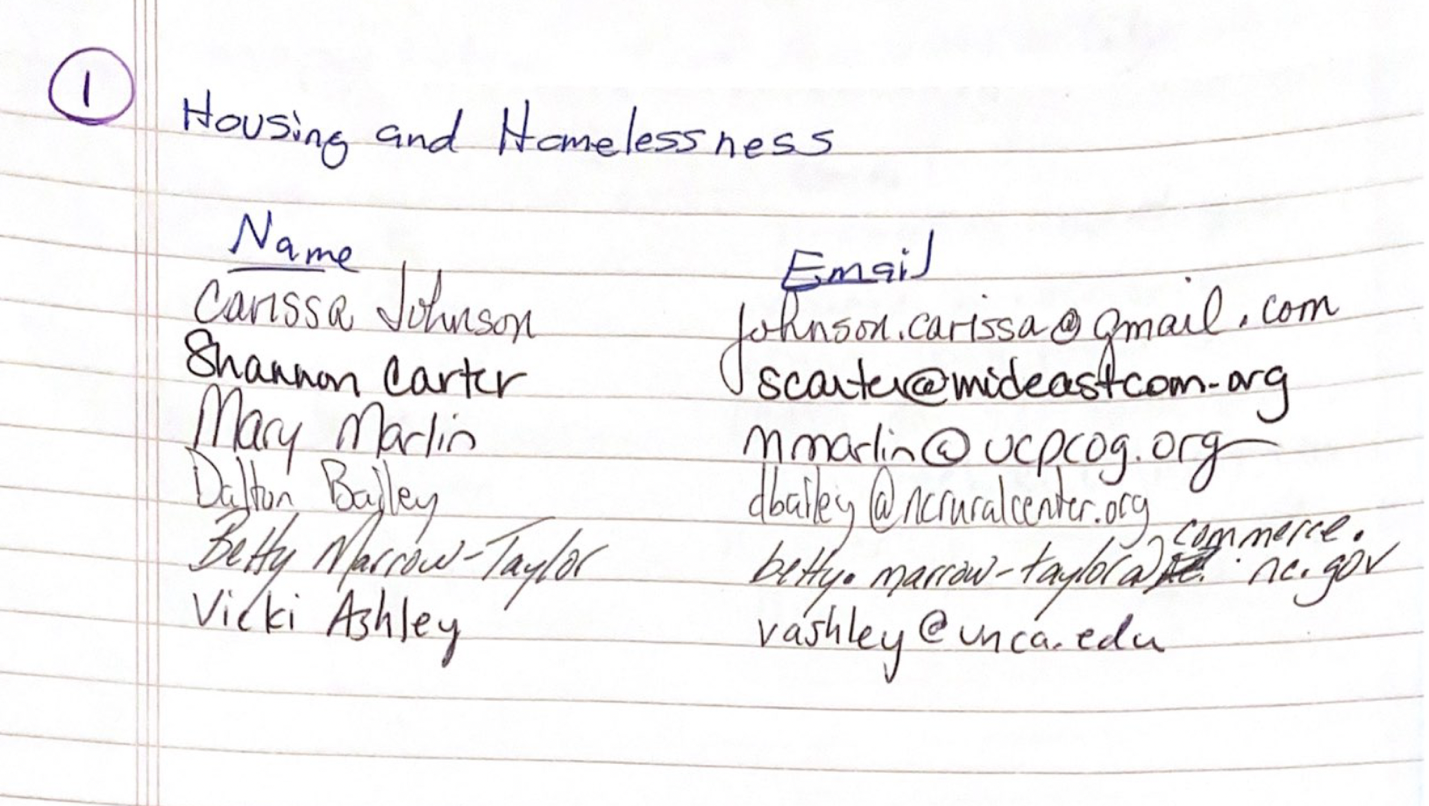 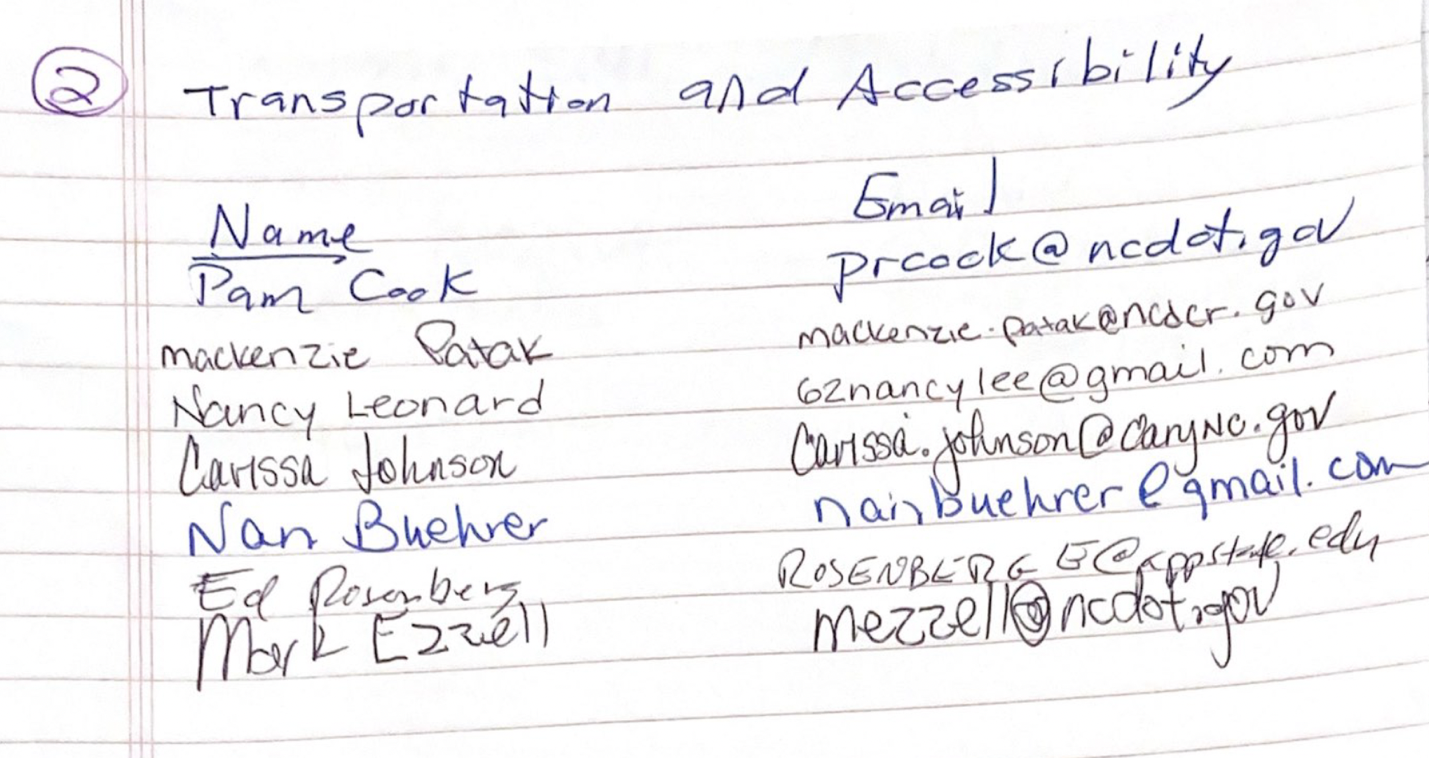 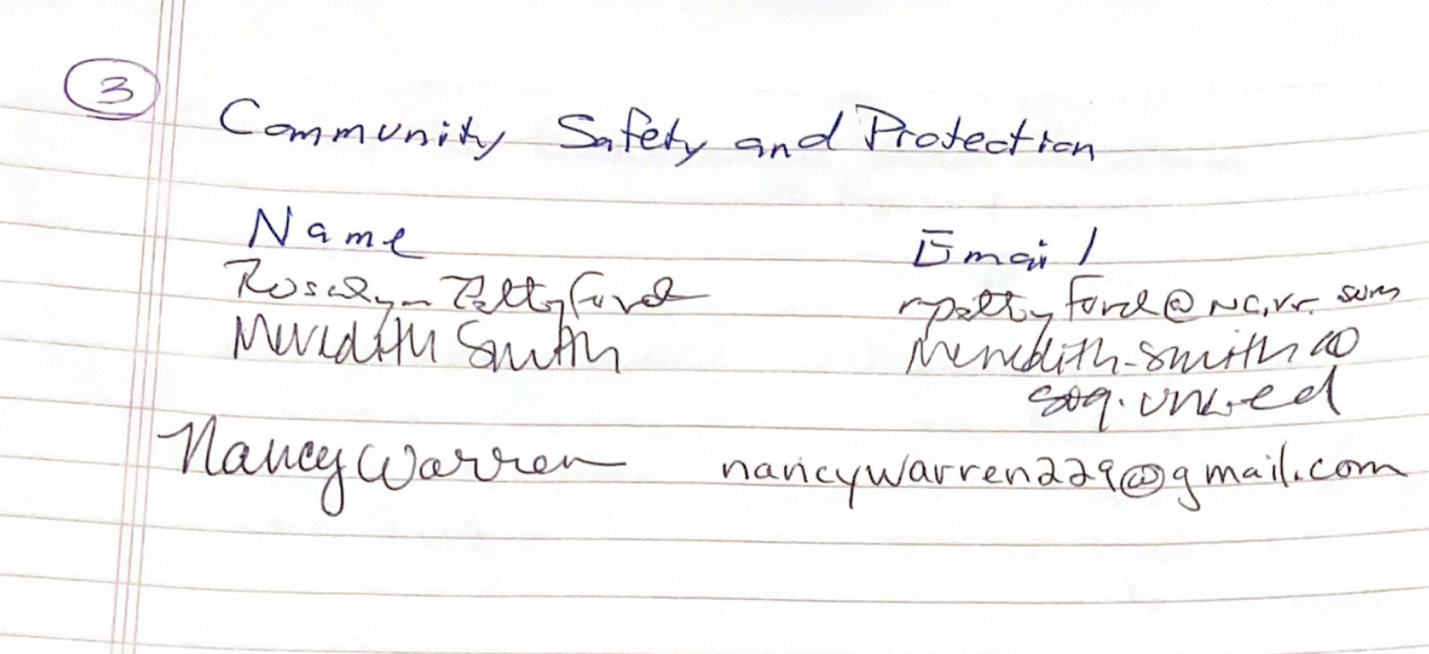 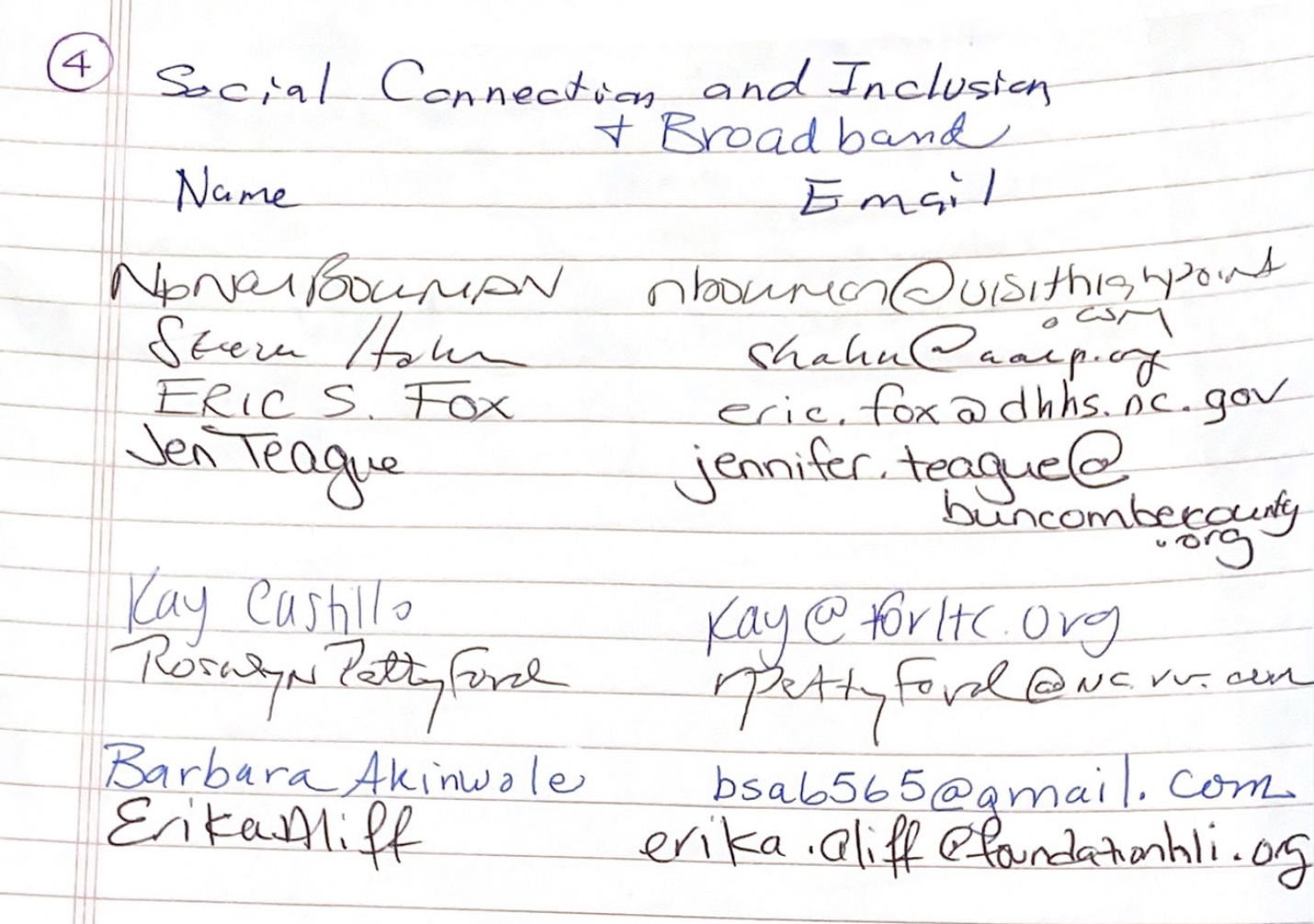 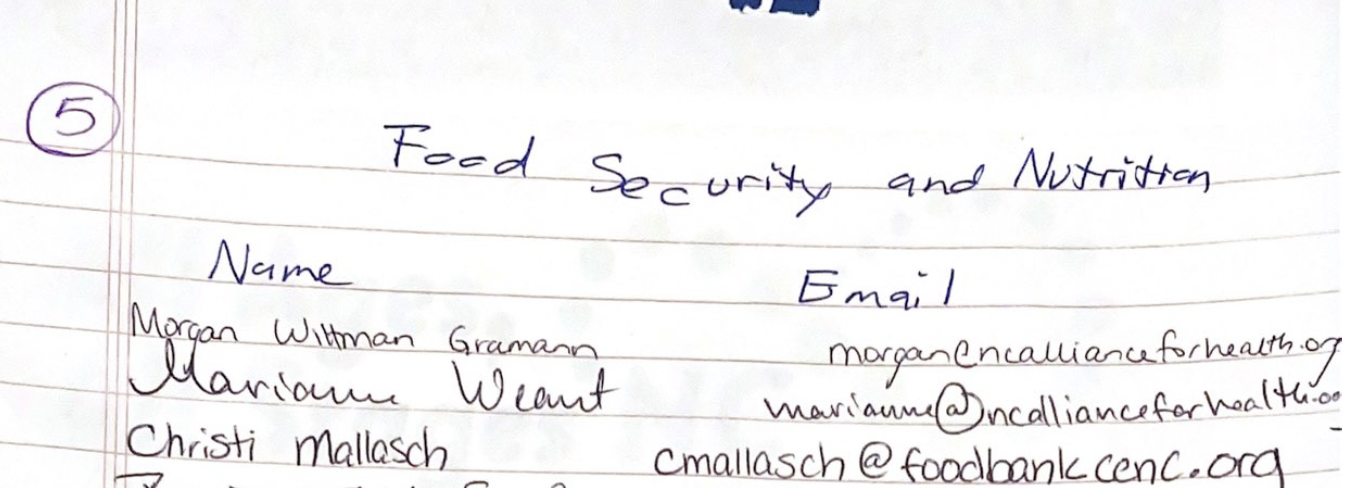 